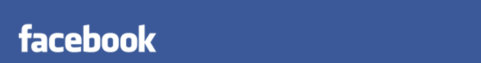 Name 								Status 								I was born in: 							Interesting Fact: 																																								Interests	Music: _